#Лучше дома8.04.2020
Ребята, скорее выбирайте занятие по душе и подавай заявки на участие в конкурсах!Онлайн-развлечения и конкурсыАфиши с информацией о прямых трансляциях, эфирах, вебинарах и другом полезном или просто приятном контенте на площадке «Мой портал. Лучше дома» https://moi-portal.ru/proekty/luchshe-doma/Идет набор на образовательную программу " Интеллектуальные энергетические системы» https://1gymnasium.ru/press/news/11446/До 14 апреля 2020 года интернет-конкурс «История развития российского парламентаризма» https://1gymnasium.ru/press/news/11445/До 30 июня 2020 года виртуальный детский конкурс участников программы «Мировые песни» https://1gymnasium.ru/press/news/11444/До 26 апреля 2020 года региональный конкурс детского рисунка «Многодетная семья в истории Сибири» https://1gymnasium.ru/press/news/11443/До 15 апреля 2020 года проводится  VII Всероссийский конкурс школьных генеалогических исследований «Моя родословная» с участием семей соотечественников, проживающих за рубежом https://1gymnasium.ru/press/news/11442/До 15 мая Тюмени можно сыграть в интерактивную игру «Путешествие по дорогам Победы», организатором которой является ФГКОУ «Тюменское президентское кадетское училище» https://1gymnasium.ru/press/news/11440/Начался прием заявок на XX детский региональный конкурс эстрадной песни "Волшебные ступеньки 2020» https://1gymnasium.ru/press/news/11435/Конкурс творческих проектов "Человек и война» https://1gymnasium.ru/press/news/11390/В рамках плана мероприятий Года памяти и славы реализуется проект «Дорогами памяти», направленный на увековечивание памяти участников Великой Отечественной войны 1941-1945 годов http://doroga.mil.ru/Участвуй в проекте "Здоровое питание от А до Я". Научись управлять своим здоровьем и телом, осознанно подходить к выбору продуктов питания и обращать внимание на количество и качество потребляемой пищи https://zdorovoe.menuДо 20.03.2020 года регистрируйся на городской онлайн-конкурс «Мой папа» в рамках проекта «Папа года», посвящённого 75-летию Победы в Великой Отечественной войне https://1gymnasium.ru/press/news/11455/До 18 сентября отправляй заявку на участие в конкурсе социальных и культурных проектов ПАО «ЛУКОЙЛ» https://1gymnasium.ru/press/news/11456/Палата молодых законодателей при Совете Федерации Федерального Собрания РФ проводит Всероссийский конкурс «Творческая работа «Моя семья в Великой Отечественной войне 1941 – 1945 годов» http://www.пмзсф.рф/news/vserossiyskiy-konkurs.html?sphrase_id=637.Московский государственный университет имени М.В. Ломоносова и Общество русской словесности проводит конкурс творческих работ «Диалог эпох», посвященного 75-летней годовщине Победы в Великой Отечественной войне http://vov.philol.msu.ru/75letPobedyйОнлайн-ресурсы для обеспечения дистанционного обученияИнтерактивные уроки по всему школьному курсу с 1-го по 11-й класс лучших учителей страны предоставляет «Российская электронная школа». Это более 120 тысяч уникальных задач, тематические курсы, видеоуроки, задания для самопроверки, каталог музеев, фильмов и музыкальных концертов. Портал также полезен учителям, которые могут воспользоваться лучшими дидактическими и методическими материалами по всем урокам.«Московская электронная школа» – это широкий набор электронных учебников и тестов, интерактивные сценарии уроков. Решения МЭШ доступны для всех и уже получили высокие оценки учителей, родителей и детей ряда московских школ. Проверка ошибок, общение с учителями, домашние задания, материалы для подготовки к уроку, варианты контрольных и тестов — всё это доступно родителям, учителям и школьникам с любых устройств. В библиотеку МЭШ загружено в открытом доступе более 769 тыс. аудио-, видео- и текстовых файлов, свыше 41 тыс. сценариев уроков, более 1 тыс. учебных пособий и 348 учебников издательств, более 95 тыс. образовательных приложений.Доступен и отдельный телеканал Мособртв – первое познавательное телевидение, где школьное расписание и уроки представлены в режиме прямого эфира.Профориентационный портал «Билет в будущее» с видеоуроками для средней и старшей школы, а также расширенными возможностями тестирования и погружения в различные специальности и направления подготовки уже на базе школьного образования.Для тех, кто обучается в системе среднего профессионального образования, в бесплатном доступе представлены все возможности ресурса Союза «Молодые профессионалы (Ворлдскиллс Россия)» – официального оператора международного движения WorldSkills International, миссия которого – повышение стандартов подготовки кадров.Младшие школьники смогут продолжить занятия по русскому языку и математике с помощью сервиса «Яндекс.Учебник». Ресурс содержит более 35 тыс. заданий разного уровня сложности для школьников 1–5-х классов. Все задания разработаны опытными методистами с учётом федерального государственного стандарта. Ресурсом уже воспользовались более 1,5 миллиона школьников. В числе возможностей «ЯндексУчебника» – автоматическая проверка ответов и мгновенная обратная связь для учеников.Проверить, как дети усвоили материал, учителям поможет «ЯКласс». Сервис довольно прост в использовании: учитель задаёт школьнику проверочную работу, ребёнок заходит на сайт и выполняет задание педагога; если ученик допускает ошибку, ему объясняют ход решения задания и предлагают выполнить другой вариант. Учитель получает отчёт о том, как ученики справляются с заданиями. На сервисе зарегистрированы 2,5 миллиона школьников и 500 тыс. учителей. Легкий переход на дистанционный формат обучения обеспечит образовательная платформа «Учи.ру». Школьникам предлагаются интерактивные курсы по основным предметам и подготовке к проверочным работам, а учителям и родителям – тематические вебинары по дистанционному обучению. Методика платформы помогает отрабатывать ошибки учеников, выстраивает их индивидуальную образовательную траекторию, отображает прогресс учеников в личном кабинете. Также в личных кабинетах пользователей создан внутренний чат, где учителя, ученики и родители могут обсуждать задания, свои успехи и прогресс. Платформой пользуются 220 тыс. учителей и 3,6 миллиона школьников.Выстроить эффективно дистанционно учебный процесс возможно с помощью Платформы новой школы, созданной Сбербанком. Цель программы – формирование персонифицированной образовательной траектории в школе, создание для каждого ребёнка возможностей для успешной учёбы.Бесплатный доступ к электронным версиям учебно-методических комплексов, входящих в Федеральный перечень, предоставляет издательство «Просвещение». Доступ будет распространяться как на учебник, так и специальные тренажёры для отработки и закрепления полученных знаний. При этом для работы с учебниками не потребуется подключения к интернету.Для предоставления открытого бесплатного доступа к каталогу интерактивных образовательных материалов, учебной литературе, электронным книгам, обучающим видео и курсам создана система «Маркетплейс образовательных услуг». В наполнение ресурса вовлечены ведущие российские компании разного профиля, среди которых – «Яндекс», «1С», «Учи.ру», «Скайенг», «Кодвардс», издательство «Просвещение» и другие. Платформа уже доступна в 13 регионах, её активно используют Астраханская, Новгородская, Нижегородская, Новосибирская, Челябинская, Калужская, Сахалинская, Тюменская, Калининградская, Кемеровская области, Алтайский и Пермский края, Ямало-Ненецкий автономный округБесплатный доступ к своим ресурсам также открыли «Фоксфорд», InternetUrok.ru, онлайн-школа Skyeng. С помощью этих ресурсов школьники 1-11-х классов смогут продолжить изучать общеобразовательные предметы и готовиться к выпускным экзаменам и олимпиадам. Занятия на платформах ведут преподаватели МГУ, МФТИ, ВШЭ и других ведущих вузов страны.Учитывая популярность социальных сетей среди школьников, эффективным инструментом проведения дистанционных уроков для учителей может стать, например, социальная сеть «ВКонтакте». Это групповые чаты, видео- и прямые трансляции, статьи, сообщества, куда можно загрузить необходимые файлы разных форматов – от презентаций и текстов до аудио и видео. Все это даёт возможность сохранить живое общение учителя с учеником и обеспечить непрерывность образовательного процесса.Онлайн-платформа «Мои достижения» расширяет доступ с Москвы на всю страну. Широкий выбор диагностик для учеников с 1-го по 11-й класс по школьным предметам и различным тематикам. Материалы для подготовки к диагностикам от Московского центра качества образования.Платформа для проведения олимпиад и курсов «Олимпиум», где уже представлено более 72 школьных олимпиад.Всероссийский образовательный проект «Урок цифры» позволяет школьникам не выходя из дома знакомиться с основами цифровой экономики, цифровых технологий и программирования. Для формирования уроков, доступных на сайте проекта, используются образовательные программы в области цифровых технологий от таких компаний, как «Яндекс», Mail.ru, «Лаборатория Касперского», «Сбербанк», «1С». Занятия на тематических тренажёрах проекта «Урок цифры» реализованы в виде увлекательных онлайн-игр и адаптированы для трёх возрастных групп – учащихся младшей, средней и старшей школы. Вместе с «Уроком цифры» школьники могут узнать о принципах искусственного интеллекта и машинном обучении, больших данных, правилах безопасного поведения в интернете и др.ОлимпиадыВ Тюмени в дистанционном режиме проходит отборочный (предметный) этап Всероссийской олимпиады школьников ПАО «Россети», нацеленной на выявление одаренных, способных к техническому творчеству и инновационному мышлению обучающихся 9 и 10 классов, планирующих свою профессиональную деятельность в электроэнергетической отрасли. В «Сириусе» стартовал прием заявок на сентябрьскую образовательную программу по физике «Физика. Старт в науку» для школьников 8-х классов (по состоянию на сентябрь 2020 года). Обучение пройдет в период с 31 августа по 23 сентября 2020 года на базе Образовательного центра «Сириус» (г. Сочи) https://1gymnasium.ru/press/news/11461/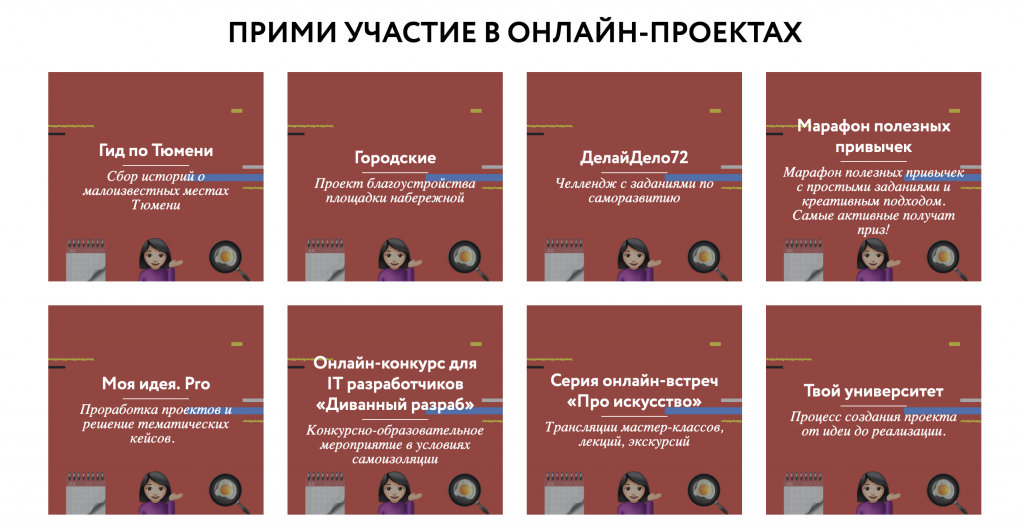 